UNIVERSIDADE FEDERAL DE GOIÁS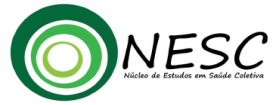 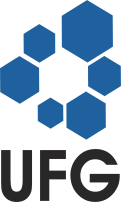 PRÓ – REITORIA DE PESQUISA E PÓS – GRADUAÇÃONÚCLEO DE ESTUDOS EM SAÚDE COLETIVACURSO DE ESPECIALIZAÇÃO EM REGULAÇÃO DE SISTEMAS DE SAÚDE DADOS DE CONTATO COM ALUNOSNOMESE-MAILTELEFONESAgda Oscarlina Soledade de Almeida Gonçalvesagdagyn@uol.com.br(62)32013805/(62)32234712/(62)84683263Amanda Eliza Goulart de Souza Brittoamandagsb@terra.com.br(62)32418911/(62)99833413Antonia Caetano Rosa Santosantonia.rosa@gmail.com(62)32569012/(62)84512614Antônio Gomes Telesagtelesmed@superig.com.br(62)32105627/(62)81120759Auridete Josefa de Sousabiancasousar@hotmail.com(62)34681081/(62)96663529Camila Coimbra César de Moraescamilaauditoria@hotmail.com(62)32613685/(62)84084754Carlos Magno Nevescarolusmagnum@hotmail.com(62)35121299/32753089/84460717Celma Aparecida de Oliveira Paivacywpaiva@hotmail.com(62)39422689/(62)35241638/(62)96725372Cheile Veríssimo da Silva Rodriguescheile@hotmail.com(62)33625034/(62)85478192Cláudio Tavares Silveira Sousasousatavares@gmail.com(62)39454183/(62)96792039/(62)96792039Cleusa de Medeiros Borgescleusamedeiros@bol.com.br(62)32249326/(62)32237162/(62)99776243Cynara Rúbia de Freitascy0107@hotmail.com / ppiaparecida@gmail.com(62)32814254/(62)35455923/(62)96354002Dalvani Rodrigues da Silva Poncianodal.ponciano@hotmail.com(62)32018270/(62)35241535/(62)91286789Delzana Rosa Amorimdelzana@gmail.com(64)34337744/(64)92498689Divino Aparecido Alvesdivinoalves3@gmail.com(62)32014487/(62)32014482/(62)91811130Domicele Aparecida Batista Ramosdomiceler@gmail.com(62)84854758/(62)96358878Edinária Teixeira de Souzaedinnariasouza@hotmail.com(64)34053521/(64)92132246Edweis Cândido Barbosaedweis@gmail.com(62)35239541/(62)32018296/(62)81316562Edy-Lamar Borges de Jesus e Sousalamariub@yahoo.com.br(64)34045527/(64)34319797/(64)92667679/(64)84311002Emília Guarita Costaemiliaguarita@hotmail.com(62)32412247/(62)35241535/(62)81280099Fátima Nunes da Silveirafatimasilveiranunes@hotmail.com(64)36311710/(64)99643548Fauze Abdala da Silva Júniorfauze_jr@hotmail.com(64)34912152/(64)34916033/(64)99842900Fernanda Lima e SilvaFernandalima.enf@hotmail.com ; jadieljd@terra.com.br(62)35872456/(62)35241638/(62)96842279Grace Machadogr_machado@hotmail.com(62)32551126/(62)96888008Helenita Moreirahelenitam1@yahoo.com.br(62)32014487/(62)32417725/(62)84155995Joira Pereira de Oliveira Curadojoira_@hotmail.com(62)32418664/(62)32014487Julia Gabriela Duartejulinha.enf@hotmail.com; jgabrieladuarte@yahoo.com.br(62)35538534/(62)85759104/(62)91755359Julyana Esteves Piresjulyesteves@hotmail.com(64)34921503/(64)81367696/(64)99074170Karita Silva Araújokaritaenf@hotmail.com(64)92680483/(64)36032505Kênia Ferreira Silvakeke_ceres@yahoo.com.br(62)33072457/(62)96491180Kery Luci Batista Limakerygyn@hotmail.com(62)30934279/(62)35241638/(62)82300606Kleber Junior Rodrigues Monteirokleber-monteiro@hotmail.com(64)36713804/(64)36713768/(64)96449999/(64)96444348Letícia Bárbara Gonçalves Nascimento lbgnascimento@yahoo.com.br / lbgnascimento@hotmail.com(62)33625052/(62)84696992/99215194Luciano Gonçalves de Matosfannyard@hotmail.com ; enflucianoir@gmail.com(62)32698395/(62)91663685Luciley Rodrigues Teixeiralucileyadm@hotmail.com ; lucileyrodrigues@yahoo.com.br(64)36821541/(64)99570710/(64)99029076Lucimeire Fermino Lemosluciscats@gmail.com(62)32048124/(62)81595773Ludmila Grego Maialgregomaia@yahoo.com.br(64)36311087/(64)92928292Marcelo Dourado Carvalho Lopesmarcelodourado1@hotmail.com(61)36262342/(61)36263201/(62)84214719Marcos Alves Ribeiromarcosceres@gmail.com(62)33072717/(62)33232095/(62)99642255Maria Aparecida da Silvacida.maria12@hotmail.com(64)36367693/(64)36361000/(64)99978560Maria Aparecida de Sousa Ramoscidaramos61@hotmail.com(62)32014482/(62)32014487/(62)85618790Maria Augusta A. de Sousa Vianavianaaugusta@hotmail.com(62)32741883/(62)32018319/(62)84032246Maria Cristina Gioia Zaninicristinagzanini@yahoo.com.br(62)32257907/(62)99759424Maria da Conceição Neres de Almeida Santosmcneressantos@hotmail.com(62)84587682Maria de Fátima e Silvamfatimaesilva@hotmail.com(62)33247524/(62)91352782Maria de Lourdes Ferreira Glerialuasgyn@yahoo.com.br(62)32550980/(62)84409493Maria Lúcia Machadomlm0202@hotmail.com(62)32417573/(62)81370186Maria Rita Oliveira mariarita2411@gmail.com(62)33611388/(62)39945012/(62)84096854Maria Trindade Portilho Leite Marquesmariatbleite@yahoo.com.br(62)32593939/(62)99250503Marilene Gomes Rodriguesmaryies@hotmail.com / marilene@anapolis.go.gov.br(62)33131227/(62)39022710/(62)92788386Michele Dias da Silva Oliveiramds23@bol.com.br(62)36262502/(62)32096280/(62)96860761Mônica Barcelos da Silva Queirozmonica.barcelos@hotmail.com(62)39459713/(62)99715886Mônica Maria Danda Garciamonica_danda_garcia@yahoo.com.br(62)32141920/(62)32593588/(62)99773528Neide Maria Damandon_damando@yahoo.com.br(62)32614294/(62)84326761Neila Aparecida Borges Gomesneilaabg@hotmail.com(64)36037258/(64)36037260/(64)96435499Noely de Fátima Luiz de Moraisnoelyluizmorais@hotmail.com(61)36124166/(61)86228870/(61)96765729/(61)84488870/(61)84545148Polyana Maria Pimenta Mandacarupmpmandacaru@bol.com.br(64)32013670/(62)81395245Pricilla Moreira Guimarãespricillamguimaraes@hotmail.com(61)36161702/(61)36187928/(62)95527444Reny Riosrerios@gmail.com(62)32143397/(62)32014489/(62)85851123Rogério Côrtes Segurado Pinheirorogercortess@hotmail.com(62)32755162/(62)35261042/(62)96318954Rosa Antunes da Silvaflor.antunes@hotmail.com(62)32713222/(62)96049939Rosângela Mathias Fernandesrosangela_mathias@yahoo.com.br(62)30923166/(62)99950453Rosiana Borges Campos Silvarosianacampos@yahoo.com.br(62)33232228/(62)33231345/(62)84034676Rúbia Carla Maioni Xavierrubiacarla.mx@gmail.com(62)32255029/(62)99221541Sandra Soares Teles Sousasandra_teles_sousa@hotmail.com(62)32872897/(62)35248701/(62)81697680Selma Souza dos Santosselma.schult@yahoo.com.br(61)84971268/(61)91443269Shirley Kellen Ferreirashirley-kellen@hotmail.com(62)33072572/(62)33231162/(62)84479417Tânia Laila Pacheco de Rezendetanialailar@hotmail.com(64)36711065/(64)81263716Valdelícia Maria de Fariavaldeliciamf@hotmail.com(64)36715057/(64)36715058/(64)96533147/(64)92682276Vânia Ambrósio Ferrantevania.ferrante@hotmail.com(62)35456003/(62)32551840/(62)84175664Vânia Rasmussen Pereiravaniarasmussen@yahoo.com.br(62)39321188/(62)332014471/(62)92915545